ANGLIČTINA 5 –    4. 1. - 8.1                                           HAPPY NEW YEAR!Vítám Vás v novém roce a posílám úkoly z Aj na tento týden, hotové práce z angličtiny odevzdejte s ostatními úkoly. Přiložte i vypracovaný úkol z Aj na prázdniny- Christmas.Tento týden: Začínáme lekci 5 a naučíme se tvořit věty s přítomným časem průběhovým – to , co právě probíhá.  Skype na AJ tento týden nebude, v případě , že byste nešli do školy i další týden, bude skype hned na začátku příštího týdne. Rozhodně nic nepodceňujte a vše si opakujte. Pokud nebudete něčemu rozumět, pište mi na skype chat – ráda vám pomohu a vysvětlím.  BGVyplňte slovníčkový list 5. – On holidayK obrázkům dole napište věty  v tomto tvaru:HE IS SWIMMING.  Znamená to : On právě plave.  Nebo doslova – „On je plavající“. Když to je  dívka pište SHE.     Přepište si do sešitu tuto tabulku a doplňte:Když je na konci slovesa e  - skate  - je tvar skating , když je krátké slovo se souhláskou-zdvojuje se- například:  run – runningProjdi si začátek 5. lekce v učebnici – str. 24 a k tomu stránku v PS – udělej.Dále přiložená cvičení doplň  Who = Kdo   What = CoPřipomeň si ještě téma město a udělej přiložené cvičení.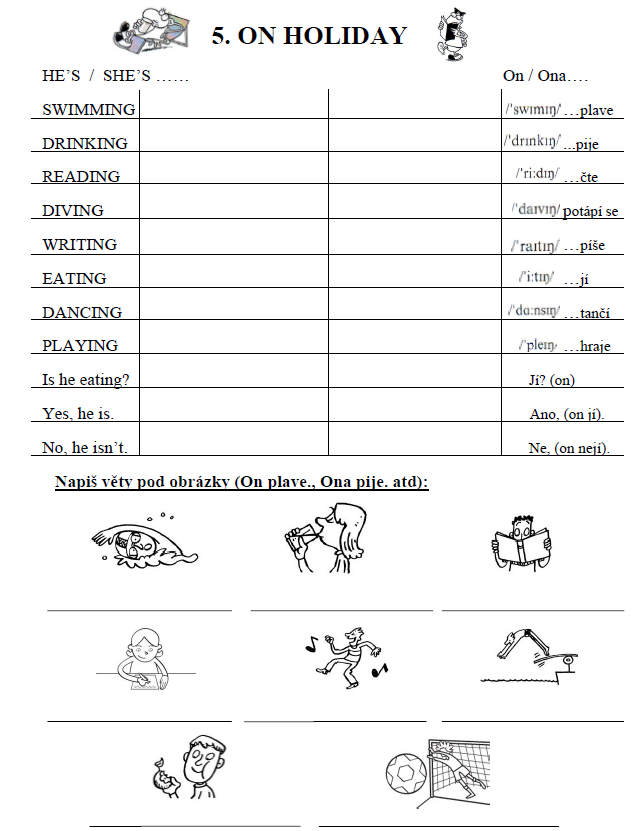 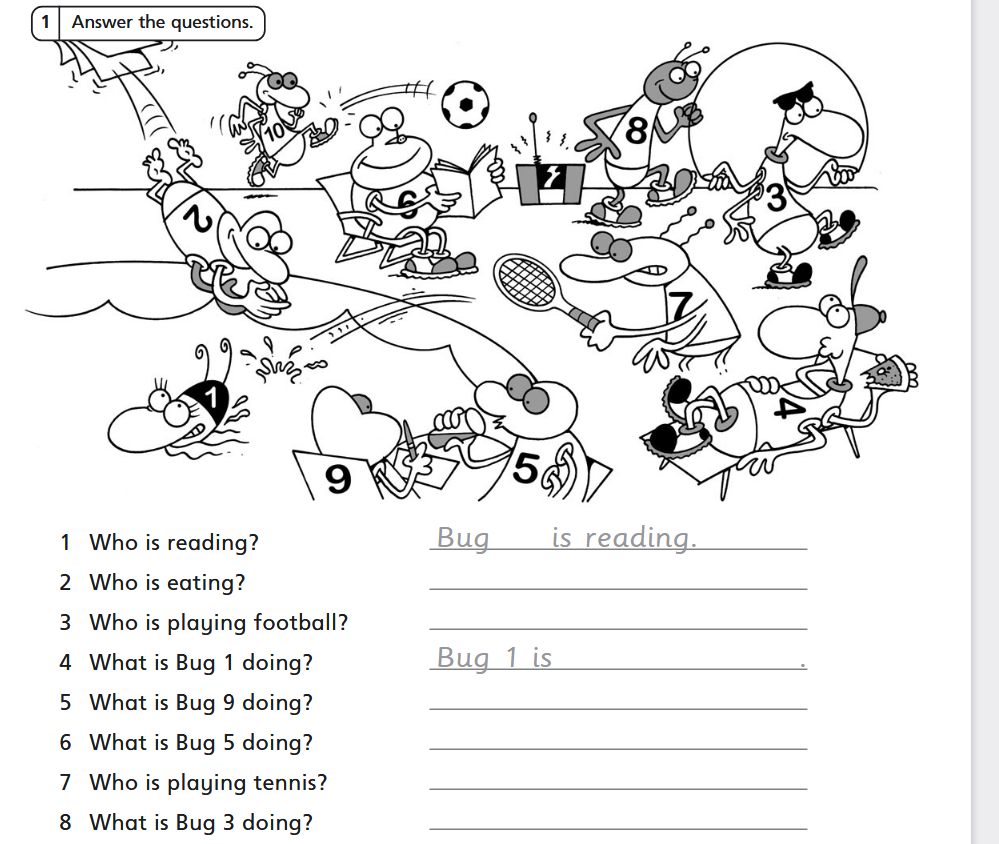 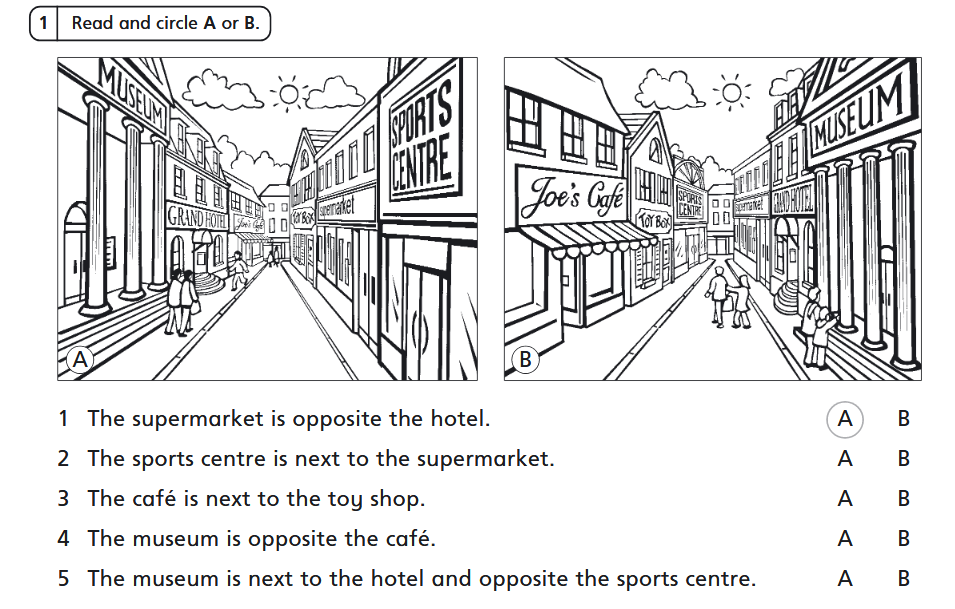 Sports and aktivities  I am……….ing (já..)She is……….ing (ona..)He is …………ing (on…)skateI am skatingShe is skatingskirunwalkmake snowmanplay ice-hockey